佛山市2024年中青年干部培训一班临时党支部工 作 简 报第7期           2024年中青年干部培训一班临时党支部编      2024年3月29日凝心铸魂强根基 牢记嘱托勇担当——2024年中青年干部培训一班召开学员座谈会3月29日，市委党校在教学楼会议厅召开2024年中青年干部培训一班学员座谈会，徐航常务副校长、刘宁副校长、市委党校有关部门负责人以及中青年干部培训一班全体学员参加。学员临时党支部书记、班长谢皓至代表支（班）委汇报了入学以来总体情况。开班以来，中青年干部培训一班围绕“一个中心，三个重点”深入开展学习培训：一是坚持以提升政治能力为中心，自觉用习近平新时代中国特色社会主义思想培根铸魂。二是重点推动开展调查研究活动，聚焦佛山高质量发展深化研究、为党献策。三是重点组织筹办“顺峰论道·博学讲坛”活动，聚焦佛山高质量发展交流思想、启迪智慧。四是重点打造团结活泼、积极向上的中青班集体，聚焦佛山高质量发展凝心聚力、共促成长。下一步，中青年干部培训一班将继续坚定不移抓好学习，组织谋划开展好与常州干部交流学习，深入开展调查研究和成果转化，筹办好“顺峰论道·博学讲坛”活动，进一步组织集体活动，促进思想交流。会上，学员们围绕教学安排、学员管理、后勤保障等进行了自由发言，对市委党校各项工作表示了感谢和认可，认为市委党校教学课程科学合理，后勤保障认真细致。同时，学员们结合实际对今后的培训提出了多种建议，如建议给予学员一定的课程选择自主性、加强学员与老师之间的沟通交流、多邀请基层优秀干部讲课，分享一线工作经验等。市委党校有关部门负责人也对学员的部分建议予以积极回应。    徐航常务副校长对中青年干部培训一班的学习情况进行了充分肯定，并全体学员提出了四点要求：一是提升能力，首先要锤炼政治品格，要坚定做到“两个确立”、“两个维护”；其次是要加强党性修养，要防微杜渐，经受住挫折和考验；最后是要提高工作能力，提升业务水平。二是提高境界，年轻干部在遇到困难时，要积极挺身而出，勇挑重担，破解难题。三是理论与实践贯通，年较干部要养成好的学习和思维习惯，学习理论也要和工作相结合。四是把握好常州的学习机会，学习常州的观念，思维、眼界，加强和常州干部的交流学习，同时展现佛山年轻干部的精神风貌，遵守组织纪律。                                    （供稿：余盈盈 ）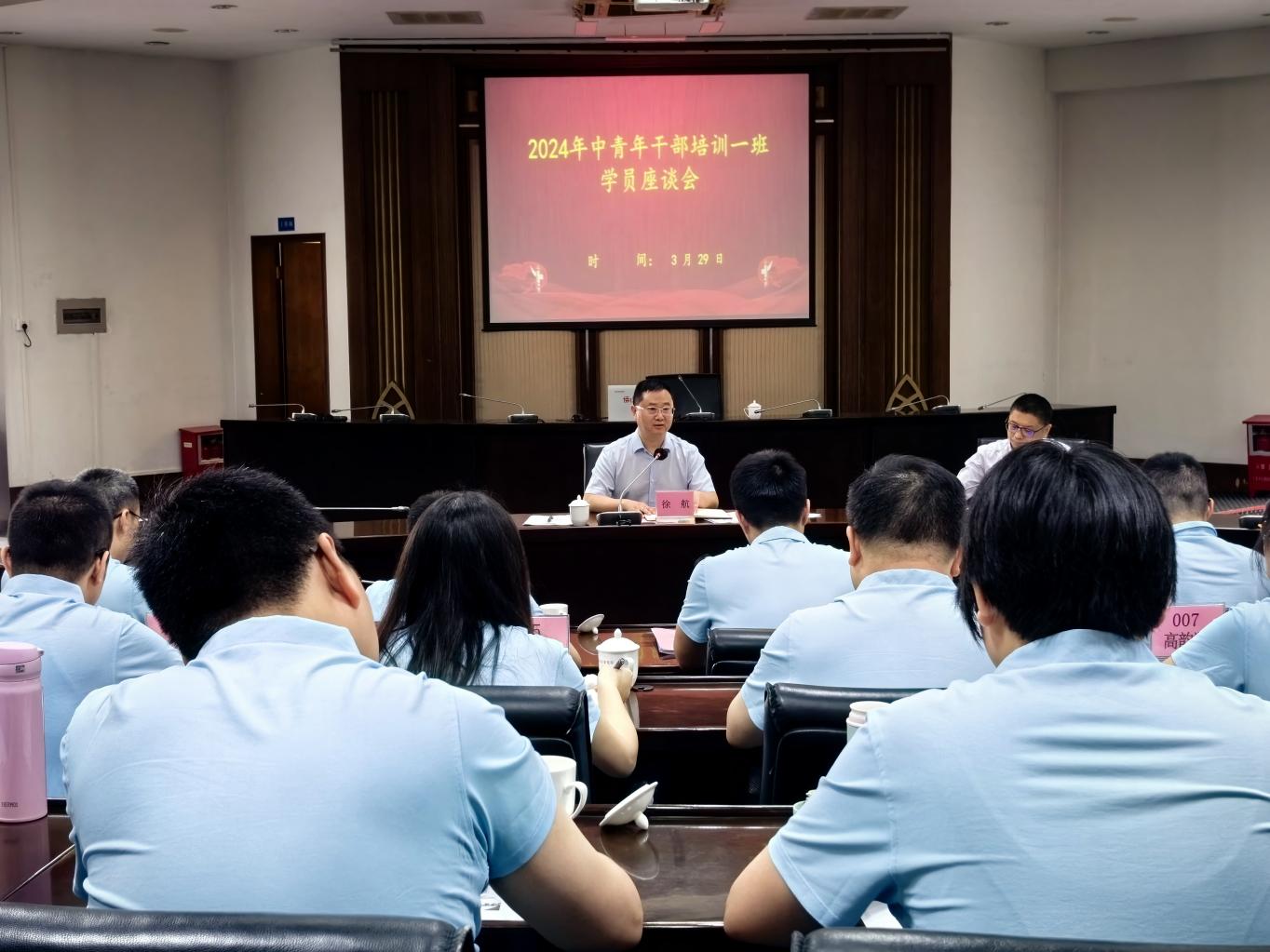 